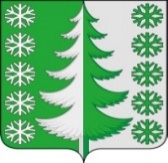 Ханты-Мансийский автономный округ - ЮграХанты-Мансийский муниципальный районмуниципальное образованиесельское поселение ВыкатнойАДМИНИСТРАЦИЯ СЕЛЬСКОГО ПОСЕЛЕНИЯПОСТАНОВЛЕНИЕот 18.01.2024                                                                                                        № 2 п. ВыкатнойО внесении изменений в постановление администрации сельского поселения Выкатной от 26.08.2021 № 64 «Об утверждении Положения о порядке обеспечения первичных мер пожарной безопасности в границах сельского поселения Выкатной, в муниципальных предприятиях и учреждениях»В соответствии с Федеральным законом от 05.04.2013 № 44-ФЗ «О контрактной системе в сфере закупок товаров, работ, услуг для обеспечения государственных и муниципальных нужд», руководствуясь Уставом сельского поселения Выкатной:1. Внести в постановление администрации сельского поселения Выкатной от 26.08.2021 № 64 «Об утверждении Положения о порядке обеспечения первичных мер пожарной безопасности в границах сельского поселения Выкатной, в муниципальных предприятиях и учреждениях», следующие изменения:1.1. Пункт 2.3 постановления изложить в следующей редакции:«2.3. Закупка товара, работы, услуги для обеспечения государственных или муниципальных нужд (далее - закупка) - совокупность действий, осуществляемых в установленном настоящим Федеральным законом порядке заказчиком и направленных на обеспечение государственных или муниципальных нужд. Закупка начинается с определения поставщика (подрядчика, исполнителя) и завершается исполнением обязательств сторонами контракта. В случае, если в соответствии с настоящим Федеральным законом не предусмотрено размещение извещения об осуществлении закупки или направление приглашения принять участие в определении поставщика (подрядчика, исполнителя), закупка начинается с заключения контракта и завершается исполнением обязательств сторонами контракта.».2. Настоящее постановление вступает в силу с момента его официального опубликования (обнародования).Глава сельскогопоселения Выкатной                                                                        Н.Г. Щепёткин